Purpose of this Equipment:  To transport and display fish products during special road show sales.Federal Supply Class:  7310General Operating Specifications:Dimensions: 48 inches long / wide, 40 inches deep, 30 inches high.  Dimensional sizes, such as length, width, and height are not critical to this equipment so long as this equipment is an upright floor model. They serve as a general guide to keep this equipment sized for available space.Salient Characteristics that shall be provided:InsulatedDrain valveStackableMovable by forklift or pallet jackIce tray insertLid for transportingSneeze guardIndustry Standards / Requirement(s):Industry Standards: Food and Drug Administration (FDA) approved materials.Warranty period shall be for (1) year from date of delivery/installation against defective material and workmanship and shall include parts, service and labor.Information Technology requirements:  N / AColor Requirement(s):  N / AElectrical Requirements:  N / AStandard Contractor Requirements:Must be shipped ready to assembleInformation to be provided by the Contractor to the commissary at the time of delivery:Point of Contact for ServiceInstallation and Operating InstructionsParts ListMaintenance Sustainability Requirements: N/A.Special Coordinating / Safety Instructions: N / A STORE ORDER REQUESTSTORE NAME: __________________________    DODAAC: ____________________QUANTITY: _______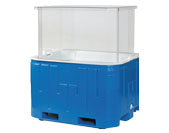 